Nomination Form 2019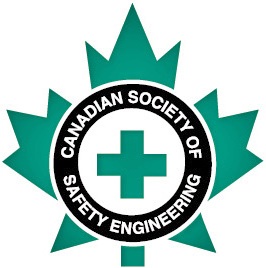 Regional Vice-President for the following region:Ontario / QuebecName: ________________________________________ Chapter: ______________________Company: __________________________________________________________________Signature of Candidate:_________________________________________________________Nominated for the Position of RVP Ontario / QuebecNOMINEES:Name: ____________________________________ Chapter: ________________________Company: _________________________________________________________________Signature: ___________________________________ Phone: _________________________Name: ____________________________________ Chapter: ________________________Company: _________________________________________________________________Signature: __________________________________ Phone: _________________________Please return nominations to:CSSE Executive Director468 Queen Street East, Suite LL-02Toronto Ontario M5A 1T7Fax: (416) 646-9460Email: pruehlen@csse.orgDEADLINE FOR NOMINATIONS IS TUESDAY JULY 2, 2019 AT 5:00 PM EASTERN.